Antrag auf Zertifizierung eines Neurovaskulären Netzwerkes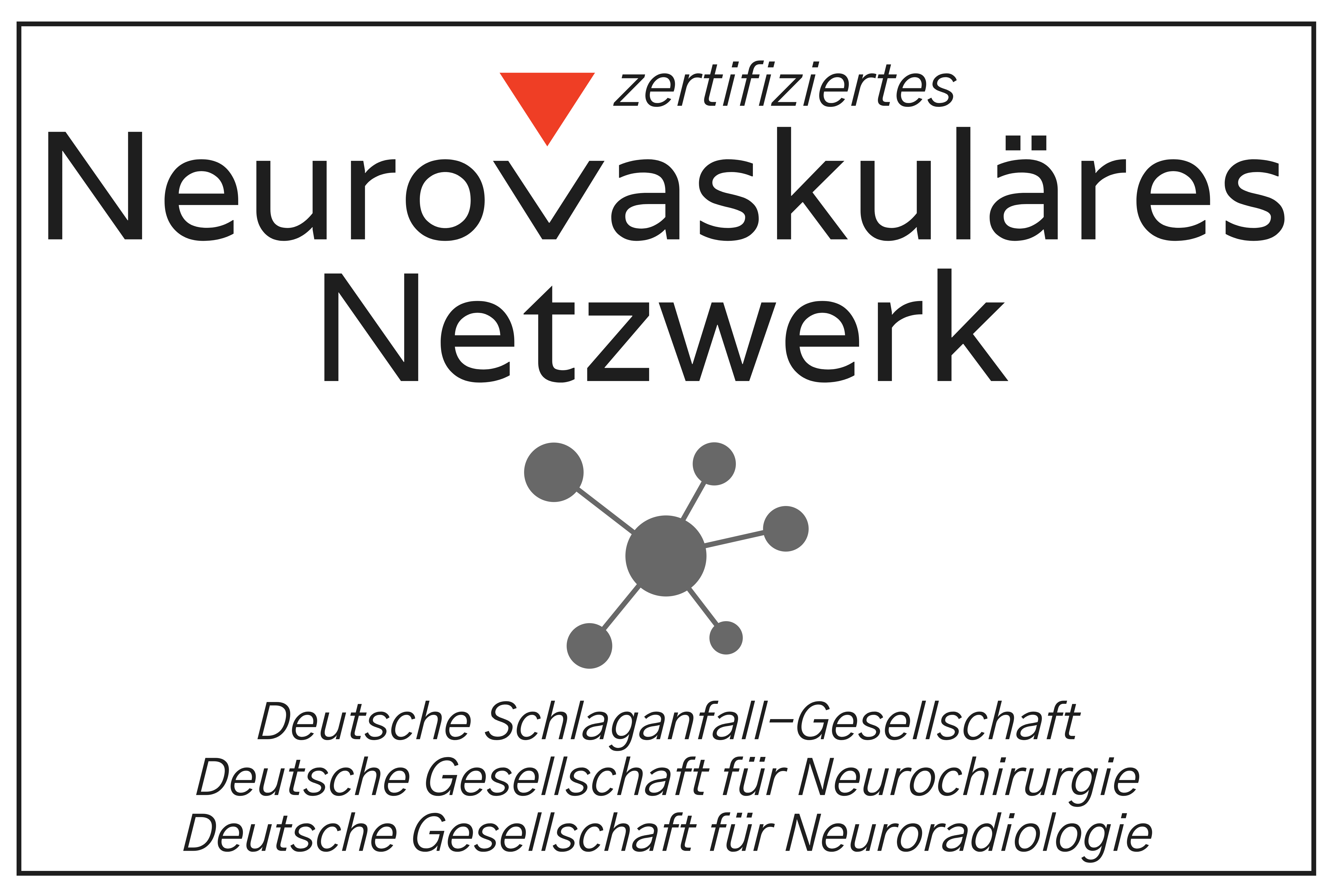 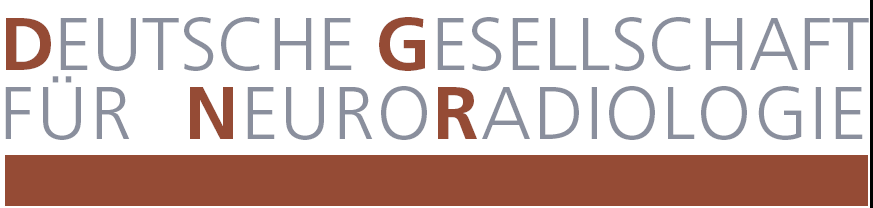 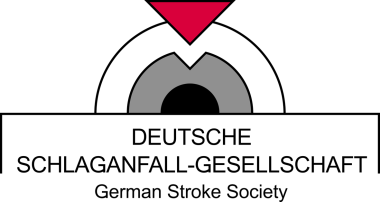 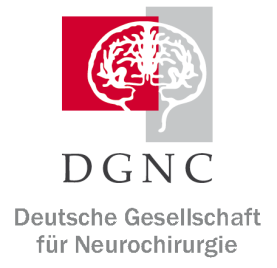 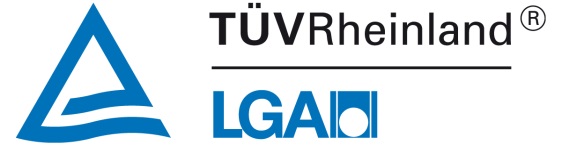 Koordinierendes Zentrum: 				     Abteilungen: 						     Anschrift: 							     Sprecher im koordinierendem Zentrum: 	     Abteilung: 							     Funktion: 							     Telefon: 							     E-Mail: 							     @     Mit dem Antrag bereits einzureichende Unterlagen:	Manual zu den interdisziplinären Versorgungsstrukturen und Versorgungsstandards im Neurovaskulären Netzwerk (siehe 1.2)	schriftliche Kooperationsvereinbarung (siehe 1.1; 1.2; 4.1)	Erklärung über den Aufbau und die Besitzverhältnisse Ihres Unternehmens (z.B. Auszug aus dem Handelsregister)	Organigramm/e	Protokolle MM-Konferenzen	Zertifikate DEGIR/DGNR/Module E-F	DEGUM Zertifikat(e)	Zertifikat Intensivmedizin und Weiterbildungsbefugnis Intensivmedizin	letzter Auditbericht ÜR-SU und letzter Bericht des Qualitätsregisters	Zusatzformular 4.1 bis 4.5 für jede kooperierende KlinikBitte beachten Sie, dass Ihr Antrag auf Zertifizierung Ihres Neurovaskulären Netzwerkes erst nach verbindlicher Auftragserteilung unseres autorisierten Zertifizierungsunternehmens LGA InterCert GmbH bearbeitet werden kann.Nach Auftragserteilung senden Sie bitte Ihren Antrag auf Zertifizierung einschließlich der zusätzlich einzureichenden Unterlagen per Mail oder USB-Stick/CD an den Leitenden Auditor der LGA InterCert GmbH oder postalisch an:LGA InterCert GmbH, Tillystraße 2, 90431 NürnbergFür weitere Informationen steht Ihnen bei der LGA InterCert GmbH Herr Martin Ossenbrink zur Verfügung:Telefon: +49 (0) 170 795 6896, E-Mail: martin.ossenbrink@de.tuv.com, Internet: www.lga-intercert.comOrganisatorischer Zertifizierungsablauf:Angebot zur Zertifizierung/Re-Zertifizierung bei o.g. Adresse anfordern. Auf Grundlage des Angebotes LGA InterCert GmbH zur Durchführung der Zertifizierung schriftlich beauftragen. LGA InterCert GmbH benennt Leitenden Auditor. Leitender Auditor setzt sich zwecks Terminfindung mit der Einrichtung in Verbindung. Auftraggeber sendet die in diesem Antrag geforderten Unterlagen per Mail oder USB Stick/CD an den Leitenden Auditor. Unterlagenprüfung auf Vollständigkeit durch den Leitenden Auditor.  Übersenden des Auditplanes und Nennung des Leitenden und der med. Fachauditoren durch Leitenden Auditor an die Einrichtung. Durchführung des Audits vor Ort. Berichterstellung durch den Leitenden und die med. Fachauditoren. Prüfung des Auditberichtes und des Verfahrens durch den Zertifizierungsausschuss. Freigabe des Auditberichtes/Zertifikates durch den Zertifizierungsausschuss. Übersendung des Auditberichtes und ggf. (nach Behebung aller Abweichungen) des Zertifikates durch die LGA InterCert GmbH an die Einrichtung.Fristenregelung:I. 6 Monate vor Zertifizierungs(wunsch)termin bzw. Ablauf der Zertifikatsgültigkeit: Anforderung eines entsprechenden Angebotes.II. 3 Monate vor Zertifizierungs(wunsch)termin bzw. Ablauf der Zertifikatsgültigkeit: Beauftragung an die LGA InterCert GmbH schicken.III. 6 Wochen vor Audittermin: Unterlagen gemäß Antrag an den benannten Leitenden Auditor schicken.Im Falle einer Re-Zertifizierung: Sollte die Re-Zertifizierung nicht spätestens nach Ablauf von 3 Monaten nach Zertifikatslaufzeit durchgeführt worden sein, wird eine Zusatzgebühr in Höhe von 500 € für den zusätzlichen Verwaltungsaufwand seitens der Fachgesellschaften und der LGA InterCert GmbH insgesamt erhoben. Darüber hinaus gilt das Netzwerk nicht mehr als re-, sondern als erstzertifiziert.1. Struktur:																Audit notes:1.1 Versorgungsgebiet/Einzugsgebiet des NVN:a) Einwohner:		     b) In welcher Region liegt Ihr NVN?		     c) Wie viele kooperierende Akutklinikstandorte beinhaltet das NVN? 		     d) Rehabilitationskliniken (enge Kooperationspartner): 		     e) Tele Stroke Units/Netze:		     1.2 Kommunikation im NVN:a) Konstituierende Sitzung des Neurovaskulären Netzwerkes durchgeführt am:      b) Regelmäßige Treffen des Gesamt NVN (Struktur- und Qualitätskonferenz einmal/Jahr; Fallkonferenz einmal/Jahr, Protokolle liegen zur Einsicht bereit):	     c) Gemeinsame Morbiditäts- und Mortalitätskonferenzen des koordinierenden Zentrums ggfs. mit NVN Partnern finden einmal/Quartal statt:	 ja      nein	d) Geschäftsordnung des NVN liegt vor: 	 ja 	nein	e) Schriftliche Kooperationsvereinbarungen liegen vor: 	 ja 	neinf) Manual bzw. SOPs zu den interdisziplinären Versorgungsstrukturen und Versorgungsstandards im Neurovaskulären Netzwerk vorhanden: 	 ja 	neing) Aufgabenbeschreibung des Netzwerkkoordinators liegt vor: 	 ja 	nein1.3 Qualitätsindikatoren des koordinierenden Zentrums:a) akute rekanalisierende Therapie: 		      - systemische Thrombolyse: 		     - mechanische Thrombektomie (mind. >75): 		     - Direktzuweisung: 		     - Von extern: 		     b) Anzahl der NCH Operationen im vergangenen Jahr:- Kopf: 		     - Wirbelsäule: 		     c) Dekompressionshemikraniektomie: - vaskulär		     - traumatisch		     d) Anzahl nicht traumatischer ICB: 		     - konservativ:		     - operativ:		     e) Aneurysmabehandlung (gesamt mind. 50):- akut – Coiling: 		     - akut -  Clipping: 		     - elektiv - Coiling: 		     - elektiv - Clipping: 		     f) Gefäßmissbildungen:- AVM/Durafistel – operative Versorgung: 		     - AVM/Durafistel – interventionelle Versorgung: 		     g) Karotis-Stenosen (nicht akut): 		     - TEA symptomatisch: 		     - TEA asymptomatisch: 		     - Peri-interventionelle Schlaganfallrate (a-/symptomatisch): 		     - CAS symptomatisch: - Akutintervention:		     - präventiv:		      - CAS asymptomatisch: 		      - Peri-interventionelle Schlaganfallrate (a-/symptomatisch): 		     h) Andere Gefäßstenosen (interventionelle Therapie): 		     - A. subclavia: 		     - A. vertebralis: 		     - Angioplastie / Stenting intrakraniell (nicht akut):		     i) Sonstige:		     - Vaskulitis: 		     j) Prozess-Zeiten (aus BQS Daten): 		     - DNT: 		     - door-to-groin Zeiten: 		     k) Anzahl der abgelehnten Patienten: 		     1.4 Gemeinsame Konferenzen:a) Neurochirurgisch/neuroradiologisch/neurologisch:		 ja 	neinb) Gefäß-Konferenz: 		 ja 	nein(Gefäßchirurgie, Neuroradiologie, Neurologie) 		     	1.5 Studienteilnahme (Neurologie, Neurochirurgie, Neuroradiologie):a)   Teilnahme an Qualitätsregistern: 		     b)   Teilnahme an klinischen Studien (Auflistung der Studien): 		     c)   Anzahl der rekrutierten Patienten (in den einzelnen Studien): 		     d)  Studienbeauftragter Arzt: 		     e)  Studienassistenz (Qualifikation, Aufgabenbeschreibung): 		     Bemerkungen zu 1:       2. Koordinierendes Zentrum im Neurovaskulären Netzwerk2.1 Neurologische Abteilung:a) Zertifikat als überregionale Stroke Unit liegt vor: 		 ja 	nein     gültig bis: 		     b) DEGUM Zertifikat: 		 ja 	neinc) Anzahl der Stroke Unit Betten    (≥12 Betten oder >1000 Schlaganfallpatienten/Jahr*): 		     d) Schlaganfallpatienten einschließlich TIA / Jahr**: 		     e) Allgemeinstation (Bettenzahl): 		     f)  Comprehensive Stroke Unit (Bettenzahl): 		     g) Intermediate Care Station (Bettenzahl): 		     h) Neurologisch/neurochirurgische Frührehabilitation (Bettenzahl): 		     i)  Neuro-Geriatrie (Bettenzahl): 		     j)  andere: 		     k) Modus der neurologischen Präsenz in der Notaufnahme: 		     2.1.1 Pflegerische Mitarbeiter:a) Anzahl Pflegepersonal (Vollzeitbeschäftigte):		      3-jährig examiniert		      nicht examiniert2.1.2 Ärztliche Mitarbeiter:a) Leiter: 		     b) Anzahl der ärztl. Mitarbeiter: 		     c) Anzahl Oberärzte: 		     d) Anzahl Fachärzte: 		     e) Anzahl Assistenzärzte: 		     f) Dauer der Weiterbildungsbefugnis für Neurologie: 		     2.2 Neurologische Intensivmedizin:a) Anzahl der neurologischen Betten: 		     b) Beatmungsbetten: 		     c) Nichtbeatmungsbetten: 		     d) Eigenständige Neurologische Intensivstation: 		     e) gemeinsame neurologisch-neurochirurgische ITS: 		f) gemeinsame neurologisch-kardiologische ITS: 		g) integriert in internistische ITS: 		    integriert in anästhesiologische ITS: 		h) Gesamtzahl der neurologischen ITS-Patienten / Jahr:  		      i) Anzahl der neurovaskulären Patienten:		     2.2.1 Pflegerische Mitarbeiter:a) Anzahl Pflegepersonal (Vollzeitbeschäftigte):		      3-jährig examiniert		      nicht examiniertb) Anzahl Fachweitergebildete Pflegekräfte: 		      Intensiv FWB		      AN FWB2.2.2 Ärztliche Mitarbeiter:a) Anzahl der ärztlichen Mitarbeiter auf der neurologischen ITS: 		     b) 2-Schichtdienst: 		c) weniger als 2-Schichtdienst: 		d) 3-Schichtdienst: 		e) sonstige Anzahl Mitarbeiter: 		f) Anzahl der Mitarbeiter in Ausbildung für das Zertifikat Intensivmedizin: 	     g) Mindestens 1 NL FA/OA soll das Zertifikat Intensivmedizin vorweisen: 	 ja 	neinh) Mindestens 1 NL FA/OA soll die Weiterbildungsbefugnis Intensivmedizin vorweisen: 		 ja 	neini) Es muss ein Weiterbildungskonzept für Assistenzärzte und Fachärzte vorliegen: 		 ja 	nein2.2.3 Labor:a) Klinisch-chemisches Notfalllabor im Haus/am Standort: 		 ja 	neinb) Durchschnittliche Latenzzeit in Minuten bis zur Vorlage der      laborchemischen Mindestparameter bei Lyse-Patienten: 		      min.c) differenzierte Gerinnungsanalyse wie Dabigatranspiegel und     Faktor Xa-Spiegel rund um die Uhr verfügbar: 		 ja 	neind) durchschnittliche Latenzzeit in Minuten bis zur Vorlage von     DOAK-Spiegel bei Lyse-Patienten: 		      min.2.2.4 Gefäßambulanz/Gerinnungsambulanz:a) Ambulanz vorhanden: 		 ja 	neinb) KV-Ermächtigung: 		 ja 	neinc) prä-/poststationär: 		 ja 	neind) MVZ: 		 ja 	neine) sonstige: 		     2.2.5 Organisierte Nachsorgestruktur (Rehakonzept, Strukturen der ambulanten Nachsorge, etc):a) Darstellung der Nachsorgestruktur: 		     Bemerkungen zu 2.1 und 2.2:       2.3 Neurochirurgische Klinik/Abteilung:a) am gleichen Standort: 		 ja 	neinb) Anzahl der Betten: 		        -Allgemeinstation: 		        -Intermediate Care Station: 		        -andere: 		     c) Modus der neurochirurgischen Präsenz in der Notaufnahme: 		     d) Anwesenheit neurochirurgischer Kompetenz und Facharztstandard     24h/7 am Standort: 		 ja 	neine) DGNC-Zertifikat "Vaskuläre Neurochirurgie" ad personam liegt vor oder     Voraussetzung für DGNC-Zertifikat "Vask. Neurochirurgie" erfüllt die Klinik: 	 ja 	nein		 beantragtf) Dauer der Weiterbildungsbefugnis für Neurochirurgie: 		         (volle Weiterbildungsermächtigung)g) Neurovaskuläre Spezialsprechstunde: 		 ja 	nein2.3.1 Ärztliche Mitarbeiter:a) Leiter: 		     b) Anzahl der ärztl. Mitarbeiter: 		     c) Anzahl Oberärzte: 		     d) Anzahl Fachärzte: 		     e) Anzahl Assistenzärzte: 		     2.3.2 Pflegerische Mitarbeiter:a) Anzahl Pflegepersonal (Vollzeitbeschäftigte): 		      3-jährig examiniert		      nicht examiniertb) Regelungen zu Fort- und Weiterbildungen: 		 ja 	neinc) Regelungen zu OP-Management im Hinblick auf Organisation, Planung,    Patientensicherheit, Hygiene, etc. vorhanden: 		 ja 	nein2.4 Neurochirurgische Intensivmedizin:a) Anzahl der neurochirurgischen Betten: 		     b) Beatmungsbetten: 		     c) Nichtbeatmungsbetten: 		     d) eigenständige neurochirurgische Intensivstation: 		 ja 	neine) gemeinsame neurochirurgisch / neurologische ITS: 		 ja 	neinf) gemeinsame neurochirurgisch / anästhesiologische ITS:		 ja 	neing) gemeinsame chirurgische ITS:		 ja 	neinh) integriert in operative / anästhesiologische ITS:		 ja 	neini) sonstige		     j) Gesamtzahl der neurochirurgischen ITS-Patienten / Jahr:  		     k) Anzahl der neurovaskulären Patienten:		     2.4.1 Ärztliche Mitarbeiter:a) Anzahl der ärztlichen Mitarbeiter auf der neurochirurgischen Intensivstation:		     b) 2-Schichtdienst: 		 ja 	neinc) weniger als 2-Schichtdienst: 		 ja 	neind) 3-Schichtdienst: 		 ja 	neine) sonstige Anzahl Mitarbeiter: 		     f) Anzahl der Mitarbeiter in Ausbildung für das Zertifikat Intensivmedizin: 	     g) Mindestens 1 NCH FA/OA soll das Zertifikat Intensivmedizin vorweisen: 	 ja 	neinh) Mindestens 1 NCH FA/OA soll die Weiterbildungsbefugnis 		 ja 	nein    Intensivmedizin vorweisen: 		     2.4.2 Pflegerische Mitarbeiter:a) Anzahl Pflegepersonal (Vollzeitbeschäftigte):		      3-jährig examiniert		      nicht examiniert		      VK/Bettb) Anzahl Fachweitergebildete Pflegekräfte: 		      Intensiv FWB		      AN FWBBemerkungen zu 2.3 und 2.4:       2.5 Neuroradiologische Abteilung:a) Leiter: 		     b) Anzahl der ärztl. Mitarbeiter: 		     c) Anzahl Oberärzte: 		     d) Anzahl Fachärzte mit Schwerpunkt Neuroradiologie: 		     e) Anzahl Assistenzärzte: 		     f) Neuroradiologischer Rufdienst 24/7: 		 ja 	neing) Radiologischer Anwesenheitsdienst 24/7: 		 ja 	neinh) Neuroradiologischer Anwesenheitsdienst 24/7: 		 ja 	neini) DeGIR/ DGNR-Zertifikat ad personam durch einen zertifizierten 		 ja 	nein   interventionellen Neuroradiologen:		     j) DeGIR/DGNR-Zertifikat als Ausbildungsstätte liegt vor 		 ja 	nein   (bzw. Voraussetzung gegeben):		     k) Anzahl der Anzahl Mitarbeiter, die Eingriffe nach Modul E     und F durchführen: 		     l)  Dauer der Weiterbildungsbefugnis für Neuroradiologie: 		     m) MTRA Anzahl VK: 		     n)  Notfall MRT 24/7: 		 ja 	neino)  Anzahl der Katheter-Tische: 		     p)  Anzahl MRT-Geräte: 		      1,5 T		      3,0 Tq) Anzahl CT-Geräte: 		     r) Anzahl MRT-Untersuchungen:	 	     s) Anzahl CT-Untersuchungen: 		     2.5.1 Beschreibung der initialen Bildgebung bei akuten Schlaganfall-Patienten:a) nur CT:		b) CT-A:		 Standard		 :       selektivc) CT-Perfusion:		 Standard  		 :       selektivd) Schlaganfall-MRT: 		 Standard		 :       selektive) Darlegung des Konzepts: 		     Bemerkungen zu 2.5:       3. Komplementäre Abteilungen:3.1 Gefäßchirurgie:a) eigene Gefäßchirurgische Sektion/Abteilung/Klinik im Hause:		 ja 	neinb) Zertifiziertes Gefäßzentrum: 		     c) Anzahl Betten: 		     d) Regelhafte Untersuchung vor TEA durch Neurologen:     - Präoperativ: 		 ja 	nein    - Postoperativ: 		 ja 	neine) Post-interventionelles Versorgungskonzept nach TEA : 		     	3.1.1 Ärztliche Mitarbeiter:a)  Leiter: 		     b) Anzahl der ärztl. Mitarbeiter: 		     c) Anzahl Oberärzte: 		     d) Anzahl Fachärzte: 		     e) Anzahl Assistenzärzte: 		     f) Anzahl der Mitarbeiter, die Interventionen (OP/Stenting) durchführen: 	     3.2 Kardiologische Abteilung/Klinik:3.2.1 Ärztliche Mitarbeiter:a) Leiter: 		     b) Anzahl der ärztl. Mitarbeiter: 		     c) Anzahl Oberärzte: 		     d) Anzahl Fachärzte: 		     e) Anzahl Assistenzärzte: 		     3.2.2 Prozesszahlen des vergangenen Jahres: a) Anzahl transthorakale Echokardiographie: 		     b) Anzahl transösophageale Echokardiographie: 		     c) Anzahl PFO-Verschlüsse: 		     d) Anzahl Pulmonalvenenablationen:		     e) Anzahl Herzohrverschlüsse: 		     f) Anzahl transfemoraler Aortenklappenersatz (TAVI):		     g) Zertifizierte Chest Pain Unit: 		 ja 	neinBemerkungen zu 3.:       Anhang 1:Anzahl der dem koordinierenden Zentrum des NVN zugewiesenen Patienten für das Jahr      , aufgeschlüsselt nach Diagnose/Prozedur:1. 	Klinik für Neurologie2. 	Klinik für      3. 	Klinik für      4. 	Klinik für      5.	Klinik für      Bei Bedarf auf weiterem Blatt ergänzen Hiermit wird die Richtigkeit der o.g. Daten bestätigt:_______________________			_________________________				____________________________     						      							      
(CA Klinik für Neurologie)   			(CA Klinik für Neurochirurgie)		                             (CA Institut für diagn./interventionelle	Neuroradiologie)zu c: Mindestzahl 3 kooperierende Kliniken mit zertifizierter Stroke Unitzu a-f: KO-Kriterienzu e: z.B. Kooperations- und Zuweisungsstrategie, Definition des in Betracht kommenden Krankheitsbildes, Teleradiologie realisieren, Feedback-Modus etc.Anzahl der vom koordinierenden Zentrum behandelten Patienten pro Jahr (Zahlen des Controllings)zu a, e: Mindestkriterienzur peri-interventionellen Schlaganfallrate Vorlage der BQS-Daten des Vorjahreszu a-b: Mindestkriterien, mindestens 1x/Wochezu a-b: Mindestkriterienzu a-c: Mindestkriterienzu c: *Anzahl der akuten Schlaganfallpatienten/Jahr (inkl. TIA; ICD-10: G45 (ohne G45.4), I61, I63.x, I64), ICB ist I60.*, SAB I61.*), die auf der SU behandelt werden und (getrennt) Anzahl aller Schlaganfallpatienten/Jahr (inklusive TIA) der Abteilung.zu d: **Bitte fügen Sie dem Antrag eine Krankenhausstatistik mit Verteilung aller Schlaganfälle (nach Entlassungsdiagnosen ICD-10: G45 (ohne G45.4), I61, I63.x, I64), ICB ist I60.*, SAB I61.* aus allen Abteilungen, einschließlich der Stroke Unit, bei. Die Daten müssen vom Controlling generiert werden.zu k: Neurologische Präsenz bis 22 Uhr erforderlichzu f: volle Weiterbildungsermächtigungzu h: > 200/Jahr (Neurologische Hauptdiagnose)zu h: Mindestkriteriumzu a: Mindestkriteriumzu d, e: Mindestkriteriumzu f, g, h. i, k: Mindestkriteriumzu k: (2 mit Modul E und 2 mit Fzu k: ≥ 3 Neurointerventionalistenzu l: volle Weiterbildungsermächtigungzu a, d: Mindestkriteriumzu f: mind. ≥ 2 KlinikRekanalisationHemikraniektomieICBSABAVM/FistelKarotis-Stenosenabgelehnte PatientenGesamtgesamt